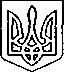 ЩАСЛИВЦЕВСЬКА СІЛЬСЬКА РАДАВИКОНАВЧИЙ КОМІТЕТРІШЕННЯ07.10.2020 р.                                         № 143Про погодження детального плану території за адресою: вул. Набережна, *** в селі Щасливцеве,                  Генічеського району, Херсонської області.Розглянувши матеріали проекту: «Детальний план території за адресою: вул. Набережна, *** в селі Щасливцеве Генічеського району Херсонської області» з метою забезпечення планомірного, економічного, обґрунтованого і комплексного розвитку села, підвищення його рівня благоустрою та створення сприятливих умов життєдіяльності населення, відповідно до ст.ст.16, 17 ЗУ «Про регулювання містобудівної діяльності, керуючись ст.ст.31, 59 ЗУ «Про місцеве самоврядування» виконком сільської ради ВИРІШИВ:1.Погодити проєкт містобудівної документації: «Детальний план території за адресою: вул. Набережна, *** в селі Щасливцеве Генічеського району Херсонської області», м. Нова Каховка2. Провести громадські обговорення щодо врахування громадських інтересів під час розроблення містобудівної документації зазначеної у п.1 цього рішення.3. Схвалити текст проекту рішення виконавчого комітету сільської ради щодо затвердження містобудівної документації зазначеної у п. 1 цього рішення та провести його громадське обговорення у порядку передбаченому законодавством.4. Контроль за виконанням цього рішення покласти на в.о. начальника відділу містобудування та архітектури – головного архітектора виконавчого комітету Щасливцевської сільської ради Борідко М. В.Заступник сільського голови                                                   О.БОРОДІНАз питань діяльності виконкому